Supplementary Figure 1. Study timeline.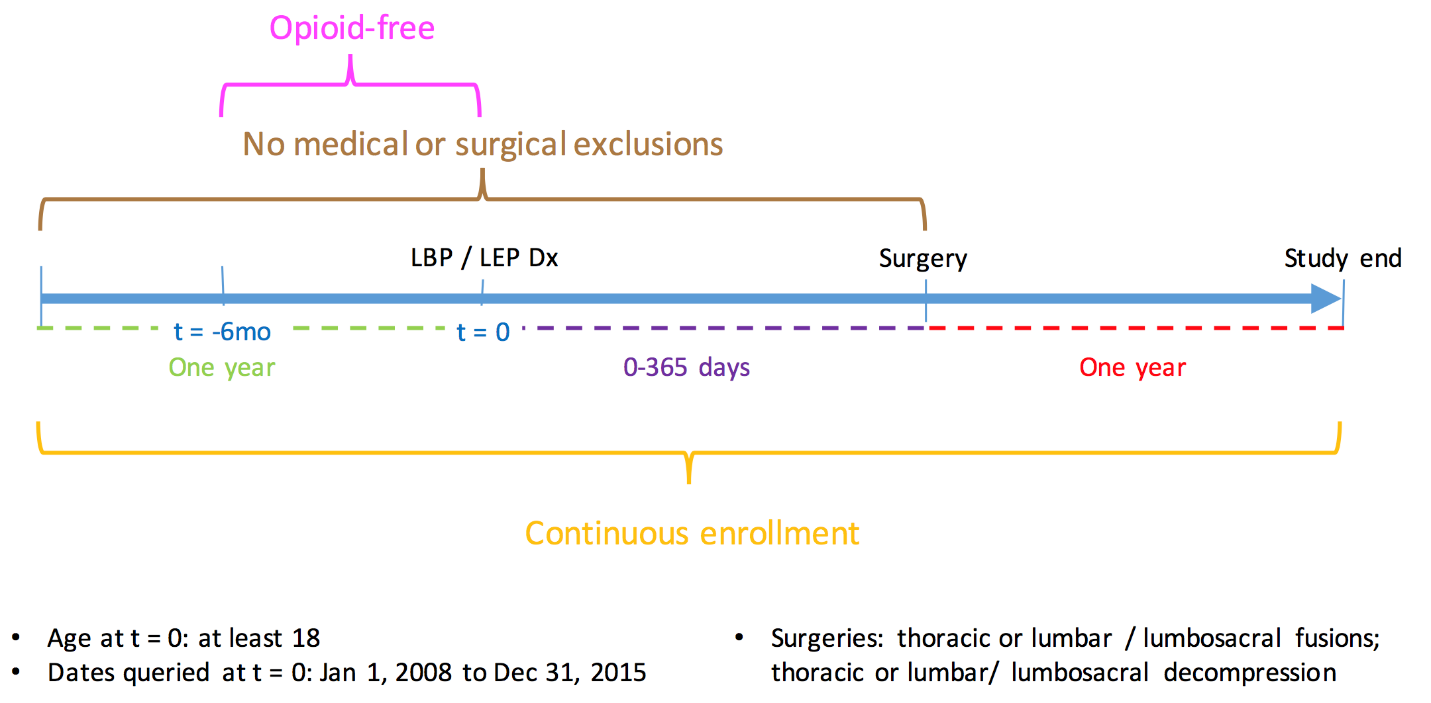 